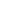 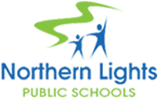 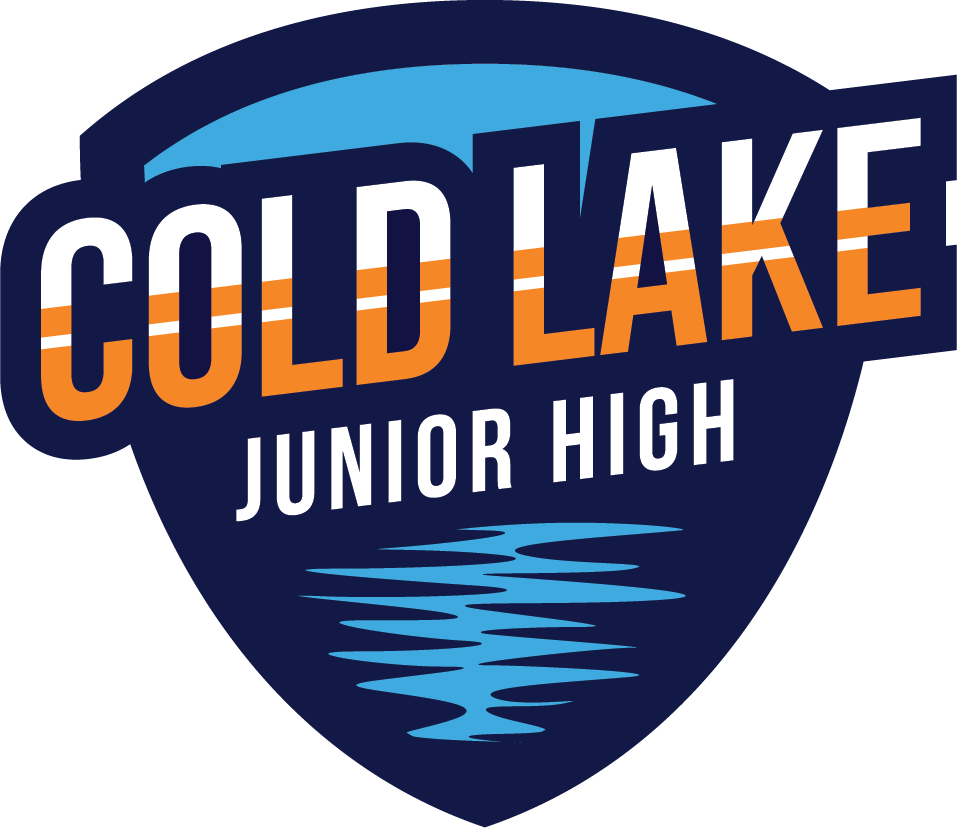 GRADE 9 SUPPLY LIST2023-2024* It would be greatly appreciated if all items listed below could be LABELED prior to the start of school.  Thank you!EARBUDS/HEADPHONES (to be left at school)pencil crayons and markers1 duotang (social studies)1 medium sized plastic container for taking home food (home ec.)1 Large Freezer Bag for storing sewing projectsHand-sewing kit/container containing: 3 hand sewing needles; the larger the eye of the needle, the easier it will be to thread, two spools of thread; one dark, one light2 packages of 200 index cards1 package of pencils (to be replenished as needed)1 package of blue pens (to be replenished as needed)1 package of black pens (to be replenished as needed)pencil caseEraser 1 personal sharpener2 glue sticksscissors2 highlighters1 Scientific Calculator, preferably 2 line display, should be around $20 1 Ruler 1 package of lined Paper 2-2inch binders (ELA/SS and Math/Sci)2 packages of dividers1 Kleenex box  (to be given to homeroom teacher)1 personal size hand sanitizer (optional)Chromebook (optional as students have access to Chromebooks at school)Outdoor Education: Clothing for the weather (proper winter gear and footwear for outdoor use is essential)In order to keep a clean, dust-free building, we are recommending that students have 2 pairs of shoes.  Wet, dirty footwear should be removed.  Please get footwear that does not scuff the floors.  Running shoes (clean and dry) and appropriate clothing are required for physical education.  Thank you for your cooperation.